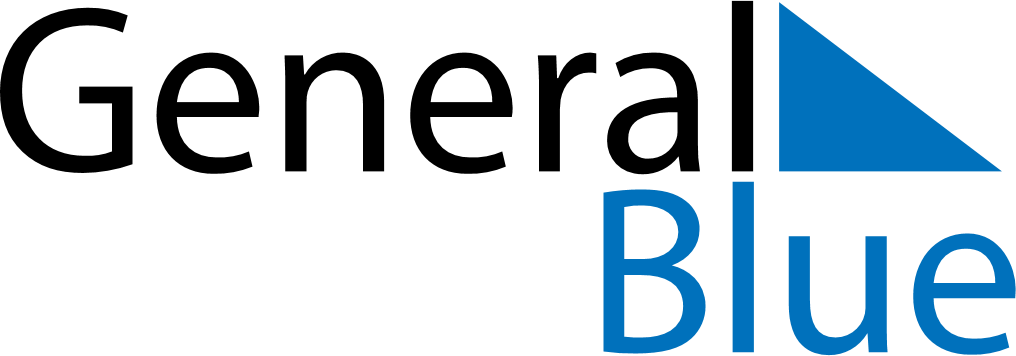 Q1 of 2018CyprusQ1 of 2018CyprusQ1 of 2018CyprusQ1 of 2018CyprusQ1 of 2018CyprusQ1 of 2018CyprusQ1 of 2018CyprusJanuary 2018January 2018January 2018January 2018January 2018January 2018January 2018January 2018January 2018MondayTuesdayTuesdayWednesdayThursdayFridaySaturdaySunday1223456789910111213141516161718192021222323242526272829303031February 2018February 2018February 2018February 2018February 2018February 2018February 2018February 2018February 2018MondayTuesdayTuesdayWednesdayThursdayFridaySaturdaySunday123456678910111213131415161718192020212223242526272728March 2018March 2018March 2018March 2018March 2018March 2018March 2018March 2018March 2018MondayTuesdayTuesdayWednesdayThursdayFridaySaturdaySunday123456678910111213131415161718192020212223242526272728293031Jan 1: New Year’s DayJan 6: EpiphanyFeb 19: Ash SundayFeb 20: Clean MondayMar 25: Annunciation, Anniversary of 1821 Revolution